This document is what your children would be doing with Nursery adults for 10 minutes maximum every day. If you child gets fed up do not force them to come back or stay longer, just try again tomorrow! A nice easy activity this week please share as many rhyming stories with your child as you can. Set aside time each day for you to snuggle down with a good rhyming book!  Some of our Nursery favourites are: “There was an old lady who swallowed a fly”, “Hairy Mclairy from Donaldson’s Dairy”, “The Gruffalo”, “Commotion in the Ocean”, “Brown bear Brown bear”, “Bear Snores On”, “Room on the Broom” . Honestly I could go on. So many good rhyming stories, let us know which are your favourites by the end of the week  If you have any problems or queries please do contact school via phone or the Nursery email.Feel free to use the space provided to jot down notes of how well they get on. The “look listen and note” section is really to tell you what the children should be doing and what you need to look out for as evidence of learning. 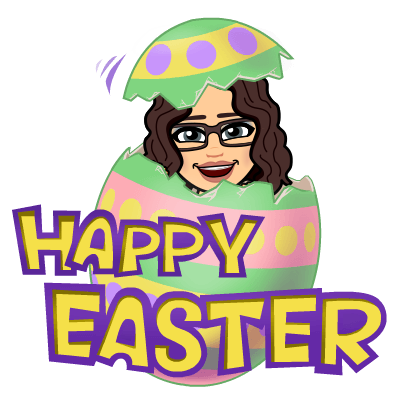 Most importantly have fun! ~Mrs P Aspect 4: Rhythm and RhymeAspect 4: Rhythm and RhymeAspect 4: Rhythm and RhymeLook, listen and noteLook, listen and note how well children:  ] understand the pattern of syllables in the words presented to them;  ] sing or chant the rhyming string along with the adult;  ] recognise that the words rhyme;  ] join in with simple or complex rhythms;  ] copy the rhythm;  ] keep to the beat.Look, listen and noteLook, listen and note how well children:  ] understand the pattern of syllables in the words presented to them;  ] sing or chant the rhyming string along with the adult;  ] recognise that the words rhyme;  ] join in with simple or complex rhythms;  ] copy the rhythm;  ] keep to the beat.Look, listen and noteLook, listen and note how well children:  ] understand the pattern of syllables in the words presented to them;  ] sing or chant the rhyming string along with the adult;  ] recognise that the words rhyme;  ] join in with simple or complex rhythms;  ] copy the rhythm;  ] keep to the beat.Wk 6:ActivityRhyming books: Regularly include rhyming books as part of the daily book-sharing session. Read these books with plenty of intonation and expression so that the children tune into the rhythm of the language and the rhyming words. Encourage the children to join in with repetitive phrases such as Run, run, as fast as you can, You can’t catch me, I’m the Gingerbread Man. Wherever possible make the activity multi-sensory to intensify learning and enjoyment.